Mental Maths 2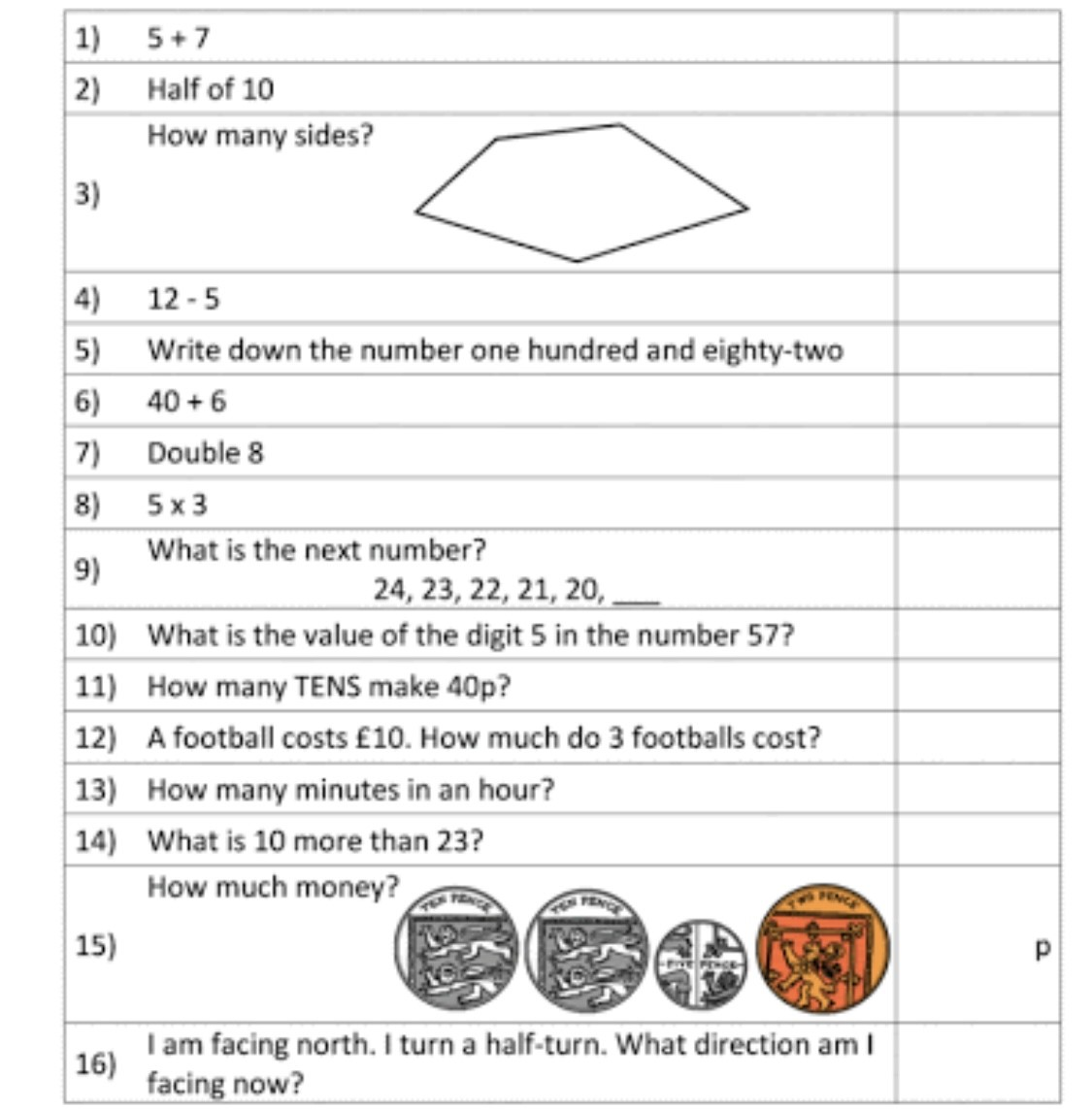 